LAMPIRAN 1PROSES PENELITIANProses pemberian listrik tegangan rendah pada 5 tabung yg ditanami bakteri klinis Escherichia coli dengan 5 tegangan yang berbeda dengan menggunakan alat single output power supply listrik DC GPS-3030D.Tegangan listrik 0,4 volt				b. Tegangan listrik 0,5 volt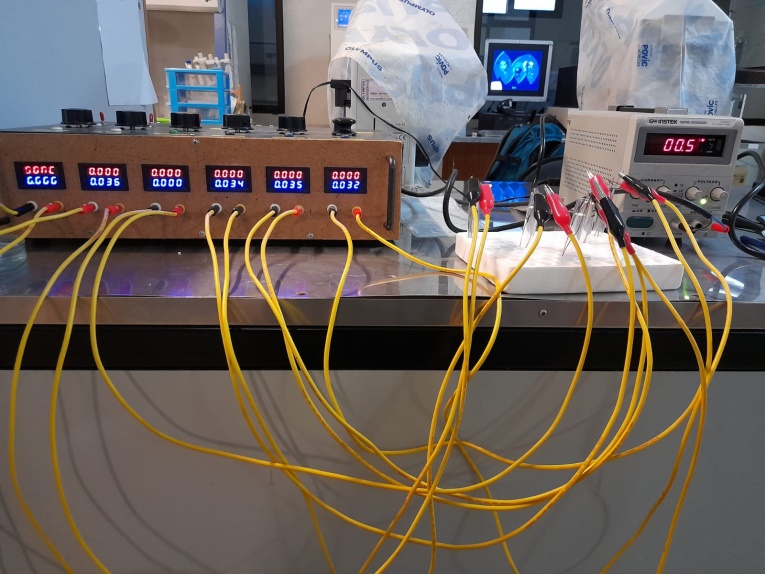 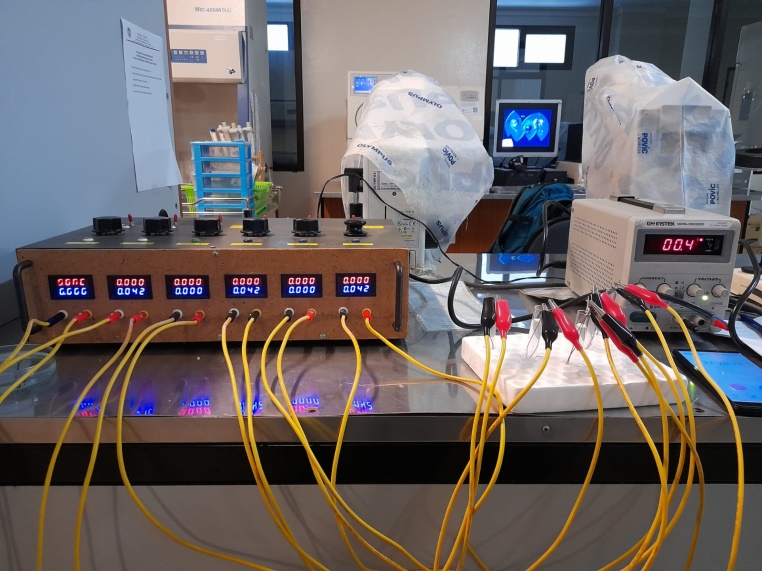 Tegangan listrik 0,7 volt				d. Tegangan listrik 0,8 volt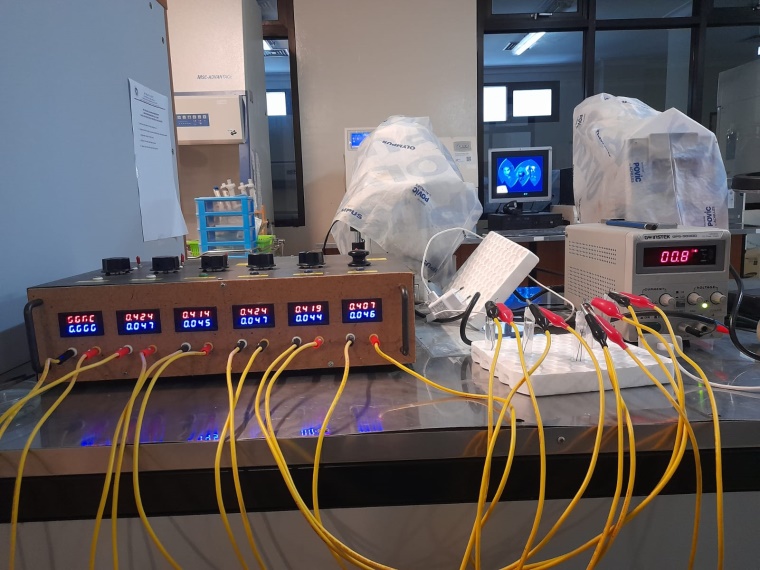 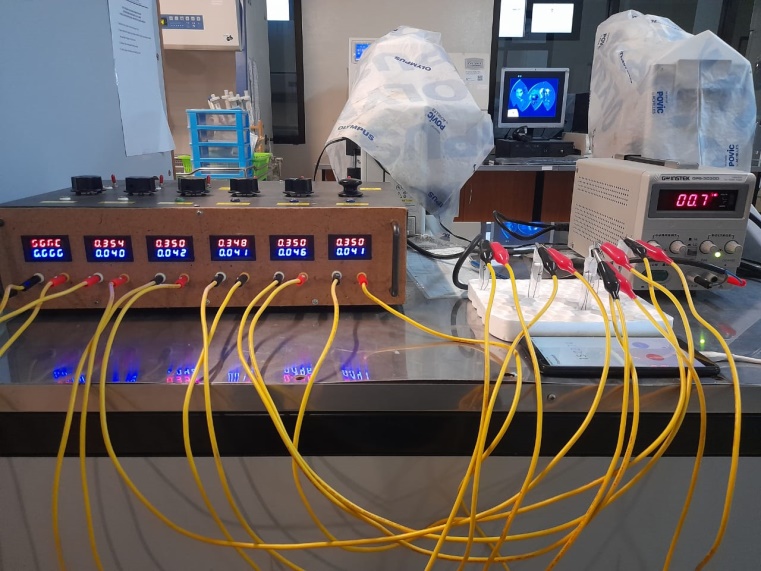 e.Tegangan listrik 1 volt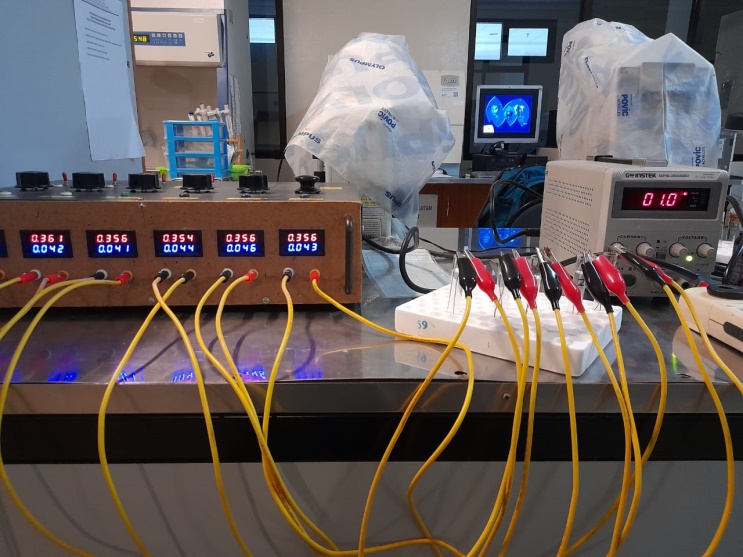 Penghitungan jumlah koloni bakteri Escherchia coli dengan menggunakan alat DensiCHEKTM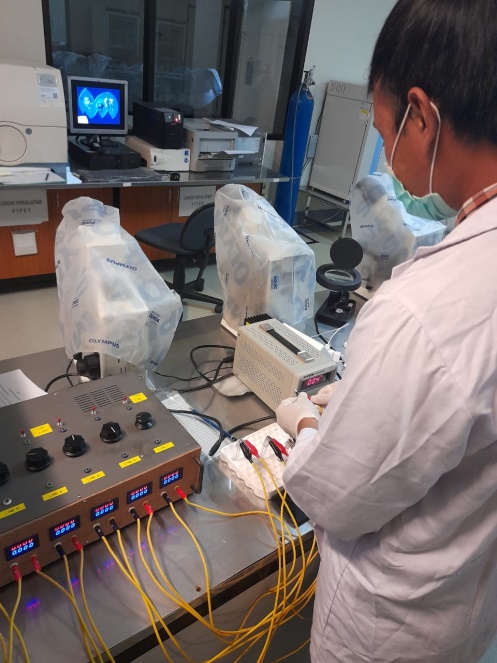 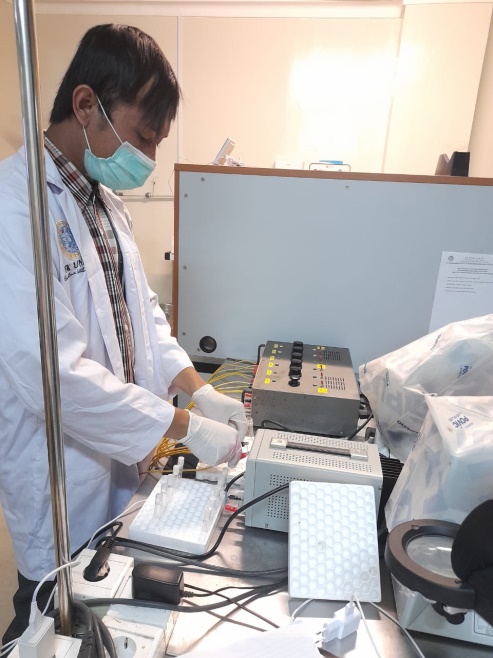 LAMPIRAN 2SURAT KETERANGAN LAYAK ETIK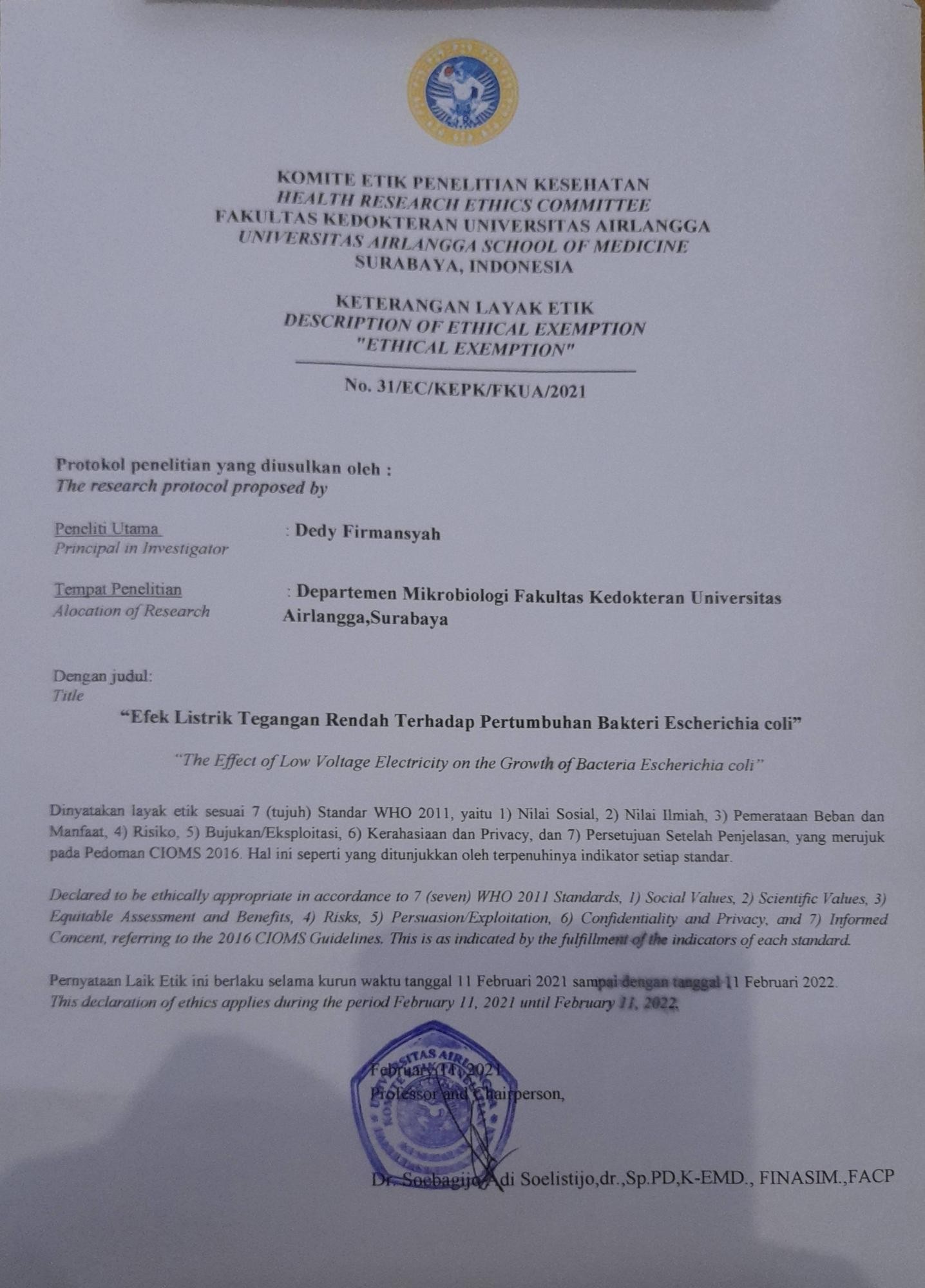 